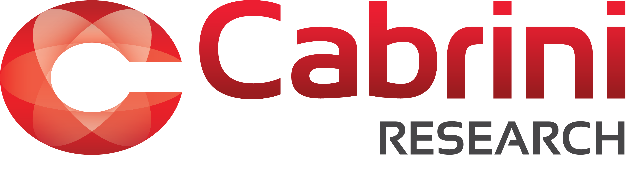 Refer to Cabrini’s Safety Monitoring and Reporting in Research Policy for guidance on reportable events. Cabrini Project #:Cabrini Project #:Cabrini Project Title:Cabrini Project Title:Cabrini Project Title:Cabrini Project Title:Cabrini Project Title:Participant Study ID:Participant Study ID:ReportType (e.g. initial, follow-up 1, 2, 3 etc)Report DateIncidentDate(the same for each report)Nature of EventWas the event related to the study intervention (drug, device, procedure)?Wasit a death?Investigator’s comments & recommendations e.g.:Is action required?Has dosing been suspended?Does the participant remain on study?Has the event resolved?(Delete rows below as required)(Delete rows below as required)(Delete rows below as required)(Delete rows below as required)(Delete rows below as required)(Delete rows below as required)(Delete rows below as required)Principal Investigator name: Principal Investigator name: Principal Investigator signature: Date: 